PEJABAT BENDAHARI 
UiTM CAWANGAN KEDAHSENARAI SEMAK DOKUMEN BAYARAN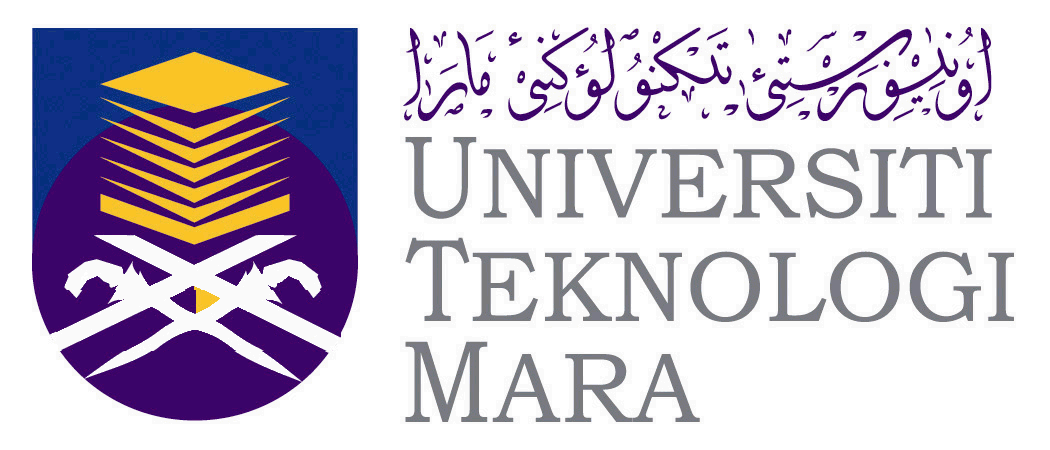 SENARAI SEMAK DOKUMEN BAYARAN TUNTUTAN PERJALANANBAGI TUJUAN BAYARAN KEPADA STAFSENARAI SEMAK DOKUMEN BAYARAN TUNTUTAN PERJALANANBAGI TUJUAN BAYARAN KEPADA STAFBILPERKARAPERKARAADA (√)1Borang Peruntukan PB 3/80(Pindaan 1/2002) Pejabat Bendahari- (Peruntukan Pengurusan Sahaja)Borang Peruntukan PB 3/80(Pindaan 1/2002) Pejabat Bendahari- (Peruntukan Pengurusan Sahaja)2Borang Tuntutan PerjalananBorang Tuntutan Perjalanan3Surat Arahan BertugasSurat Arahan Bertugas4  Resit-resit Asal Perbelanjaan yang disahkan oleh Ketua PTJ  Resit-resit Asal Perbelanjaan yang disahkan oleh Ketua PTJ5  Salinan Kelulusan Tabung Amanah-(jika Peruntukan Amanah)  Salinan Kelulusan Tabung Amanah-(jika Peruntukan Amanah)6  Kelulusan Naib Canselor- (jika Luar Negara)  Kelulusan Naib Canselor- (jika Luar Negara)7Borang Justifikasi Kelewatan Tuntutan Perjalanan (*jika berkaitan)[*Dilengkapkan dan ditandatangani pemohon (jika melangkau bulan) dan diluluskan Rektor (jika melangkau tahun)]Borang Justifikasi Kelewatan Tuntutan Perjalanan (*jika berkaitan)[*Dilengkapkan dan ditandatangani pemohon (jika melangkau bulan) dan diluluskan Rektor (jika melangkau tahun)]8Salinan Borang Perakuan Kelayakan Kelas Tuntutan Hitungan Batu (*jika membuat tuntutan Elaun Perjalanan Kenderaan)Salinan Borang Perakuan Kelayakan Kelas Tuntutan Hitungan Batu (*jika membuat tuntutan Elaun Perjalanan Kenderaan)